Learning Plan for April 27th – May 1st 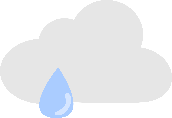 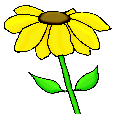 Learning Plan for April 27th – May 1st Learning Plan for April 27th – May 1st Learning Plan for April 27th – May 1st Learning Plan for April 27th – May 1st Learning Plan for April 27th – May 1st MondayTuesdayWednesdayThursdayFridayReading15 minutes a dayRead a book at home OR Login and read a new book on Raz-Kids.  Listen to a story under the Kinder Readers tab of our website.Read a book at home OR Login and read a new book on Raz-Kids.  Read “The Big Hit” on Starfall. Try to stretch out all of the short ‘i’ words.Read a book at home OR Login and read a new book on Raz-Kids.  Listen to a story “The Rain Came Down” by David Shannon.Read a book at home OR Login and read a new book on Raz-Kids.  Review the short ‘i’ sound by playing a game –ig or –ip. game on Starfall.comRead a book at home OR Login and read a new book on Raz-Kids.  Listen to a story under the Kinder Readers tab of our website.Writing
15 minutes a dayWrite about a Spring day.  What did you see or do?  Add lots of colourful details to your picture.Example: I played in my backyard with my sisters.Rainbow print words you know.  Print each word using 2 different crayons.  Your words will look amazing!  Share a picture with your teachers.
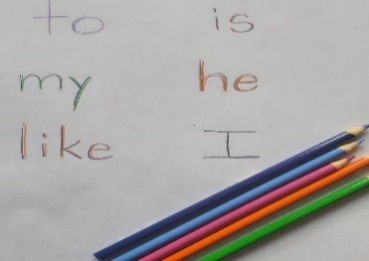 Draw + label a picture of your favourite toy. Take a picture and send it to one of your teachers so we can see your hard work!Mrs. Matheson:gina.matheson2@nbed.nb.ca Mrs. Magee:rhonda.magee@nbed.nb.ca Mrs. Higgins:  ellen.higgins@nbed.nb.ca Practice printing some sight words or letters on paper. Below is a list of some of our words: a, and, at, he, in, is, it, like, me, my, play, see, she, that, the, to, wasMake a list of things you see outside in Spring.(Encourage your child to stretch out the word slowly and print the sounds they hear).Example:- ran (rain)
- gras (grass)- badz (buds)-padlz (puddles)Math
15 minutes a dayCounting Game: 
Count the animalsOR
Count how many stuffed animals you have.Comparing NumbersCan you make sure each dog has the same amount of treats?
ORLook at all your toys.  Count up how many toy cars, trucks, dolls, or stuffed animals you have.  Which ones have more?Which ones have fewer?Scavenger HuntDo a scavenger hunt looking for items that represent all the colours of the rainbow.  Can you count how many of each item you can find? 
Can you find 3 red items? 
2 yellow items? 
4 orange items?
5 green items? 6 blue items?1 purple item?Patterning
Can you identify and extend the pattern.
OR
Gather a variety of items (toy cars, stuffies, small rocks, small sticks, crayons) and create your own ab, aba, abc patterns or come up with your own.Counting GameCount and match the butterflies
OR
Count how many bugs you see in your backyard.Other
15 minutes a dayMovement & MusicEnjoy a relaxing yoga pose on Cosmic Yoga

OR 
Turn the radio on and have a dance party in your living room with your family!Art
Learn how to draw a rainbow on Art Hub.
OR
Create a rainbow using sidewalk chalk and spread Spring cheer in your neighbourhood You & Your World
Learn about your 5 senses 
ORUse your senses and go on an adventure in your backyard.  What do you see, hear and smell?  What can you touch?  Is there anything you can taste?S.T.E.A.MLearn about rainbows
OR
Make your very own rainbow using 6 jars filled with water and different colours of food colouring.  Add a strip of paper towel to connect each jar.  Watch what happens.  French
Watch a cartoon in French on Mini TFO.OR
Practice saying Hello in French with your family. (Bonjour)